Time & Verbs Practiceなまえ：				Listen to the times read out by your teacher and circle the correct one.3:30		4:00		12:00		7:30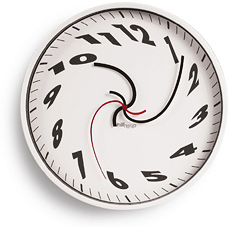 1:00		11:30		2:15		3:458:30		6:00		10:20		5:1510:00		1:30		9:10		11:00Practice writing the days of the week in the table below.Write the correct verb in Japanese underneath each picture.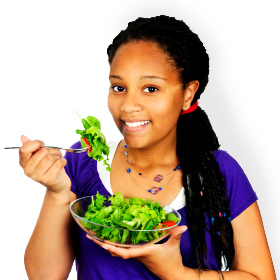 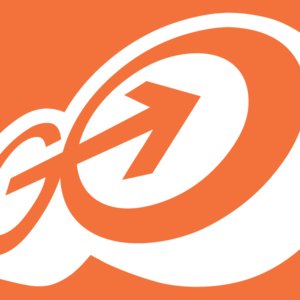 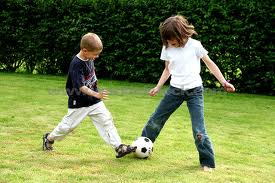 ______________			__________			           __________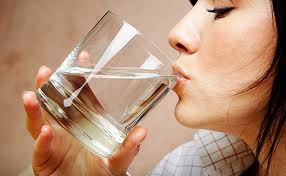 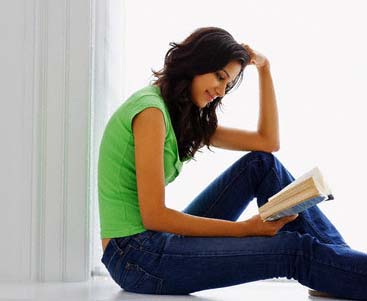 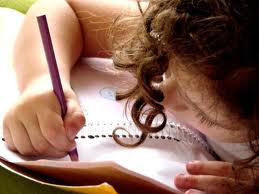 _____________			___________			         ___________Translate the following sentences. Use the pattern below to help you.Day  の Time に  Object をVerbOn Sunday at 3 o’clock I will play soccer._________________________________________________________On Monday I will go to school at 8 o’clock._________________________________________________________On Friday at 7 o’clock I will go to a party._________________________________________________________どようび　の　十二　じ　に　えいがかん　に　いきます。＿＿＿＿＿＿＿＿＿＿＿＿＿＿＿＿＿＿＿＿＿＿＿＿＿＿＿＿すいようび　の　四　じはん　に　ともだち　と　うみ　に　いきます。＿＿＿＿＿＿＿＿＿＿＿＿＿＿＿＿＿＿＿＿＿＿＿＿＿＿＿＿Write 3 sentences of your own about your plans for the week ahead. Practice saying them to a partner.SundayにちようびMondayげつようびTuesdayかようびWednesdayすいようびThursdayもくようびFridayきんようびSaturdayどようび